Mass at 11.30am will be Broadcast on our Facebook Page. The outside speaker will be in operation if you wish to listen to the mass on the grounds.   Special Thanks to Cathy / Nora for operating the live broadcast on Facebook and to Shelly for the beautiful selection of music and hymns.  Booking a Mass:  If you wish to book a Mass, please ring Fr. Chris on his mobile 086-893-3278Coved 19:  Covid is making an appearance again in the community. It is advisable to wear a mask and sanitise your hands when in the Church. Many Thanks26th Sunday in Ordinary TimeSat 8pm           Bangor ChurchSun 11.30am  Ballycroy Church – People of the ParishTue 10am    Phyllis,  Louis ClearyTue 8pm      All Pastoral Councils – National Hotel, BallinaWed 10am  Mass – All welcomeWed 2.30pm   Burial of Ashes, Patrick MastersonThur 10am  Tom, Felix McManamon, Tallagh/LiverpoolFri 10am      Mass – All WelcomeSat 2pm       Baptism - Bangor ChurchSat 3pm       Baptism – Bangor Church27th  Sunday in Ordinary TimeSat 5pm          Ballymunnelly ChurchSat 8pm            Ballycroy Church - Nancy, Seamus Murray (Doona) req’d MMSun 11.30am  Bangor Church Sun 1.30pm    Baptism, Katie Rose McManamon, Parents - Paul & Sinéad Our Beloved Dead    Please pray for the Faithful Departed;  Patrick Madden (Achill), uncle of Bernie Grealis .  Kevin Sheridan (formerly of Sheridan's Butcher Shop) , Belmullet.    May their Souls Rest in Peace.Harvest Collection:   Sincere Thanks for your continued support.  Please hand in your Green Envelope for the Priest’s Harvest Collection. Wedding Bells:  Congratulations and Best Wishes to Catriona Keane and Chris Coleman  who recently married in our Parish Church. Meeting of Parish Pastoral Councils on September 27th.  There is a meeting of the 22 PPCs of the diocese in the Great National Hotel, Foxford Road, Ballina starting at 8.00pm on Tuesday next September 27th. All the members of all the PPCs, including the priests and the Placing Hope in Faith Implementation Committee have been invited, around 270 in all.The Ballycroy Reunion will take place on the 26th Nov 2022 in London.  Altar Society Volunteers invitation: We a looking for more volunteers. Please Call Fr. Chris.   Social Services need Volunteers: Call Noreen 086 6067899/ Peggy 086 1019169.   Vineyard.  The next edition of Vineyard is in the course of preparation. If there is anything you would like to see included please note that the deadline is Monday, October 17.Ballycroy Baby & Toddler Group meet on Tuesday mornings in Ballycroy Community Centre from 11am - 12.30pm. All are welcome. Annual Diocesan Pilgrimage to Knock which will take place on Sunday October 2nd. Anointing of the Sick at 2.30pm and Mass at 3pm. All are welcome.Ballycroy Community Council are developing a new website to include as much information as possible about the parish. You are invited to contribute content, design, pictures, or to advertise your business/trade/service. Contact us @ ballycroycommunitycouncil@gmail.com or phone/text 0879406445It’s time to get grounded.  Join us for a reflection day at Holy Hill, Saturday, Oct. 8th The theme will be " Resonating With the Word  "10:30am – 4:30pm.   To register write friendsofcarmeholyhill@gmail.com   Sr. Patricia McGowanCoastal Rosary for Faith & Life in Ireland: On Sunday October 9th, the annual Coastal Rosary  2.30pm. Sign up a Rosary location at www. coastalrosaryireland.ie  Achill VTOS Tour Guiding Courses:   Few places available - Tour Guiding Courses at Achill VTOS Hub, Currane, contact: thereseruane@msletb.ie / 086 7036033 / www.mayocollege.ie   Local Link Bus:    Ballycroy to Castlebar 07:42, 11:52,15:47:  to Belmullet  09:50,  14:00, 18:42Sunday times      Ballycroy to Castlebar 08:27, 12:27,16:47:  to Belmullet 10:21,  14:41, 19:51Keeping Children Safe:  The Diocese of Killala is fully committed to keeping children safe. If you have any concerns around their safety in any circumstance, please contact; The Diocesan Liaison Person – Confidential No - 087 1003554.  (Please see more information on the notice board)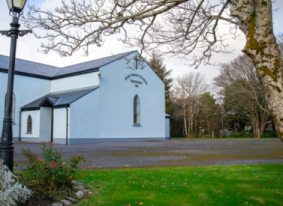 Church of the Holy Family, BallycroyMass Centre - National School – InnisbiggleChristopher J. Ginnelly(098) 49 134 (086) 89 33 278ballycroyparish@gmail.comJames M Cribben, Geesala (087) 64 69 01625th Sept  2022www.ballycroyparish.ieReaders ScheduleReadersEucharistic MinistersSun 25th Sept 11.30amFamilyM. SweeneySat 1st Oct  8pmFamilyP. GintySun 9st Oct  11.30amFamilyB. ShanahanSat 15st Oct  8pmFamilyM. MastersonAltar Society Schedule: Thanks to Christina T: M Keane, M. Conway, K ‘or’ N Campbell G4: for looking after the church last week. This week is Patricia G:  M Sweeney (Tar), M McGowan (C’ann), J Campbell   G1Altar Society Schedule: Thanks to Christina T: M Keane, M. Conway, K ‘or’ N Campbell G4: for looking after the church last week. This week is Patricia G:  M Sweeney (Tar), M McGowan (C’ann), J Campbell   G1Week to 2nd  OctPatricia G:  M Sweeney (Tar), M McGowan (C’ann), J Campbell   G1Week to 9th OctBernie S:    M Cafferkey, B McGowan, S Carolan G2Week to 16th OctKathleen R:  A McManamon, J. Keane, G Grealis G3Week to 23rd  OctChristina T: M Keane, M. Conway, K ‘or’ N Campbell G4